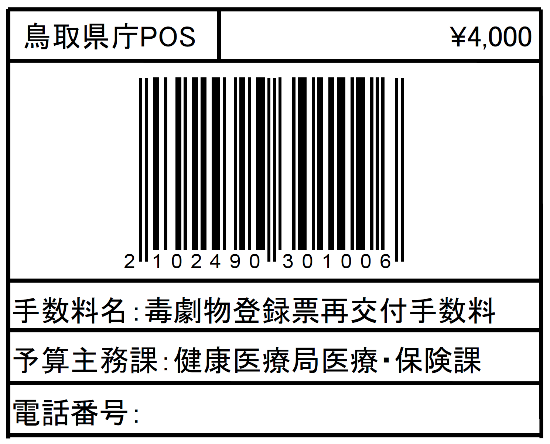 別記第13号様式(第11条の3関係)登録票再交付申請書　　年　　月　　日(注意)　1　用紙の大きさは、日本産業規格A列4番とすること。　2　字は、墨、インク等を用い、楷書ではつきりと書くこと。　　3　附則第3項に規定する内燃機関用メタノールのみを取り扱う特定品目販売業にあつては、その旨を備考欄に記載すること。登録番号及び登録年月日登録番号及び登録年月日店　　　舗所在地店　　　舗名称再交付申請の理由再交付申請の理由備考備考上記により、毒物劇物　　　　　販売業登録票の再交付を申請します。　　　　　　　　　　　　　住所　　　　　　　　　　　　　氏名総合事務所長　　　　　　　　　　　　　様